Иван Купала - древний славянский праздник. Его испокон веков отмечают не только в России, но и в Беларуси, Польше, Украине, а так же в странах Балтики - Литве, Латвии, Эстонии и Финляндии. Правда, поначалу его праздновали не 7 июля, как теперь, а связывали с летним солнцестоянием (20-22 июня). C принятием христианства праздник не отменили, но приурочили ко дню рождения Иоанна Крестителя — 24-го июня по старому стилю.Огонь, травы и вода - вот главные составляющие праздника. Без них не обходится ни один обряд, большая часть которых проводится, конечно, ночью. Ведь праздник-то мистический! Но, несмотря на магию, Иван Купала - один из самых веселых и шумных праздников. Правда, большинство из нас знают единственную традицию -  обливаться водой, «день Иван Купала, обливай, кого попало!», но существует много других народных забав, которые уже не так популярны в наше время. Давайте вспомним их вместе с ребятишками! Уверены, они помогут  вам превратить обычный день обливаний в веселый праздник. Итак, в этот день все игры связаны с огнем, водой и матушкой землей (травами), поэтому мы условно выделили три типа забав: огонь, вода и земля.                                                     ОгоньГорелкиДля игры выбирается открытое место — лужайка, поляна, широкая улица перед домом, просторный двор. Играющие встают парами друг за другом. Впереди всех на расстоянии двух шагов спиной к играющим стоит водящий — горельщик (горелка). Играющие нараспев говорят слова: Гори, гори ясно, Чтобы не погасло. Стой подоле, Гляди на поле, Едут там трубачи Да едят калачи. Погляди на небо: Звёзды горят, Журавли кричат: - Гу, гу, убегу. Раз, два, не воронь, А беги, как огонь! Вариант: Гори, гори ясно, чтобы не погасло! Глянь на небо — птички летят, Колокольчики звенят, Гляди — не воронь, беги, как огонь! После этих слов стоящие в последней паре бегут с двух сторон вдоль колонны. Горельщик старается догнать одного из них. Если бегущие игроки успели взять друг друга за руки, прежде чем он запятнает одного из них, то они встают впереди первой пары, а горельщик вновь водит. Игра повторяется. Если горельщику удаётся запятнать одного из бегущих в паре, то он встаёт с ним впереди всей колонны, а тот, кто остался без пары, горит - водит.                                                     ВодаВодоносы Для участия в этой игре понадобятся две команды. Каждая должна состоять не менее чем из четырех человек. На команду даются пластиковый стаканчик и пустая емкость, которую необходимо наполнить водой за определенное время. Участники не могу помогать себе руками, они прячут их за спиной. По команде ведущего первые игроки, стоящие в команде, берут зубами стаканчик, бегут к сосуду с водой и набирают в нем воду. Затем они возвращаются к своей команде и выливают воду в свое пустое ведро. После этого стаканчик передается следующему игроку. Выигрывает та команда, которая за определенное время наберет больше воды.                                      РучеекДети выстраиваются парами, друг напротив друга, берутся за руки и поднимают их вверх. Тот, кто остался без пары, проходит по «ручейку» и берет за руку понравившегося ребенка. Они вдвоем проходят сквозь пары и встают впереди всех, подняв руки. Освободившийся участник проходит с конца пар под «ручейком» и выбирает себе пару и так далее. Эта игра – отличный способ перемещаться на небольшие расстояния всей группой.                       «Заря-заряница»Дети встают в круг, руки держат за спиной, а один из играющих – заря – ходит сзади с лентой и говорит: Заря-зарница, Красная девица, По полю ходила, Ключи обронила, Ключи золотые, Ленты голубые, Кольца обвитые - За водой пошла. С последними словами водящий осторожно кладет ленту на плечо одному из играющих так, чтобы он не заметил, и пускается бежать. Ребенок, у которого на плече лента, должен быстро ее взять и бежать за водящим по кругу, до своего места. Тот, кто останется без места (прибежит последним), становится зарей.                   Земля - ТравыБабка-ЁжкаДля этой игры нам понадобится метла или веник, ведь какая может быть «Бабка-Ёжка» без метлы. Дети встают в круг, «Бабка-Ёжка» встает в середину круга.  Дети начинают дразнить «Бабку-Ёжку»: Бабка-Ёжка, костяная ножка. Печку топила, ногу сварила, Вышла на крылечко, Съела человечка. А потом и говорит. И «Бабка-Ёжка» говорит: У меня живот болит.После этих слов, она начинает крутить метлу по кругу над землей, а дети должны подпрыгивать так, чтобы «Бабка-Ёжка» их метлой не задела. Кого «Бабка-Ёжка» заденет метлой, того она сажает на метлу и забирает к себе в избушку. Играют до тех пор, пока «Бабка-Ёжка» не переловит всех играющих, а потом все вместе катаются на метле. Есть и другой вариант игры: до кого «Бабка-Ёжка» дотронется метлой, тот становится «Бабкой-Ёжкой» и игра начинается сначала.                                              Заплети венокДети договариваются, кто каким будет цветком, и рассаживаются по местам. Ведущий начинает "плести" венок, называя какой-либо цветок. Названный "цветок" берет за руку ведущего и в свою очередь называет следующий цветок. Играющие бегают цепочкой, "собирая цветы". Когда венок сплетен, все становятся в круг и водят хоровод. После слов ведущего "цветы увяли", дети разбегаются по местам. Тот, кто остался без места, становится ведущим и продолжает игру, начиная "плести" новый венок. ВеревочкаДля этого конкурса нам понадобится длинная веревка. Середину веревки перевязываем яркой ленточкой (а можно привязать какой-нибудь небольшой приз). На оба конца веревки привязываются палочки. Кто быстрее накрутит веревку на палочку – тот и побеждает. Можно выдать каждому играющему по веревочке с привязанным призом.Возьми венокЧисло участников игры должно быть на одного человека больше числа венков. Дети встают в хоровод, в центре которого лежат венки. Пока играет музыка, все водят хоровод, но как только музыка прекращается, все стараются быстро поднять венок и одеть его на голову. Кому не хватило веночка, выбывает из игры, число участников уменьшается, число венков так же должно уменьшиться на один, и так до тех пор, пока не останется два участника и один венок. Победитель тот, кто первым схватит последний венок.                     Загадки о растенияхДорогие ребята!!! Вы без труда отгадали загадки о цветах. Давайте теперь из цветов, которые вы сделаете своими руками  ( см.схемы ),собирем красивый и необычный букет, который вы можете подарить своим близким или друзьям.Желаем вам творческого вдохновения!!!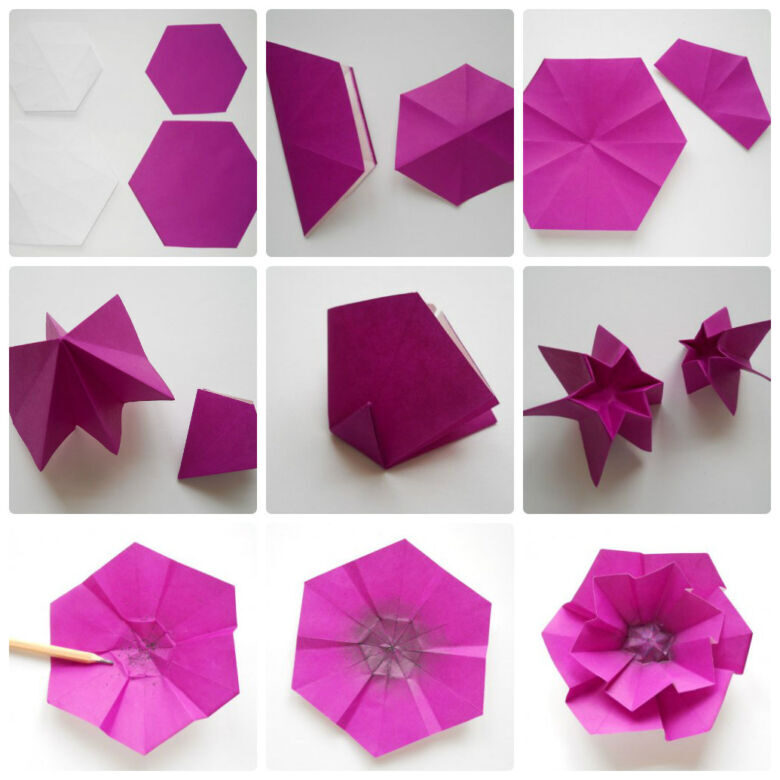 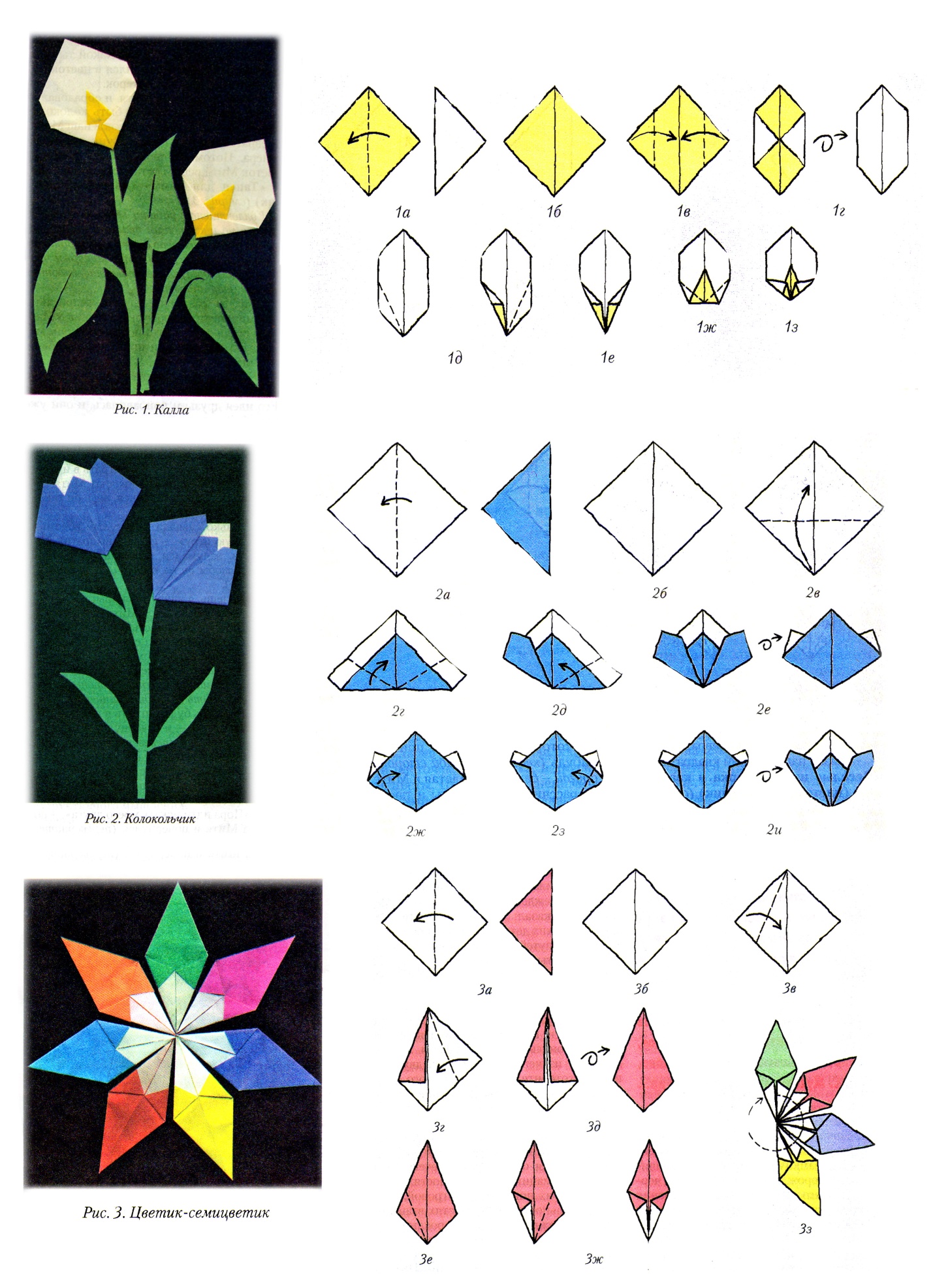 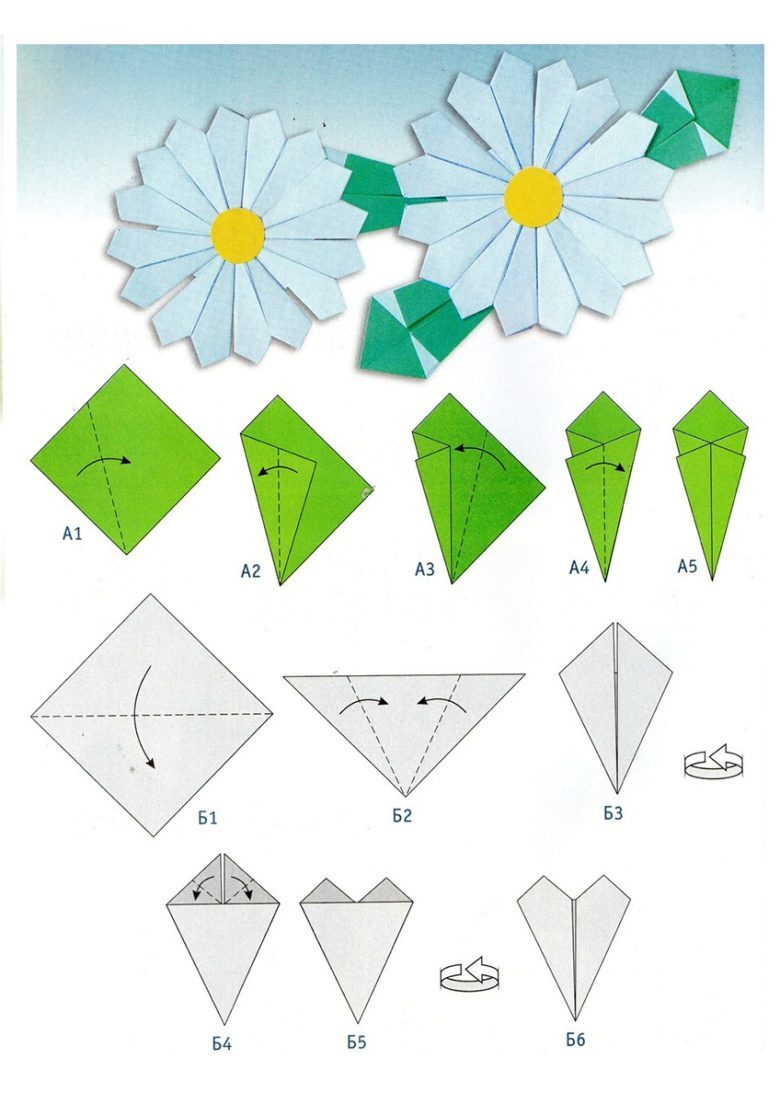 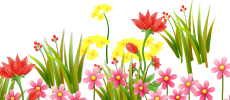 Высока и зелена Будет скошена она. Овцы, козы и коровы Есть всегда её готовы (трава).Каждый, думаю, узнает, Если в поле побывает, Этот синенький цветок, Всем известный (василек).Эх, звоночки, синий цвет, С язычком, а звона нет (колокольчик).Стоят в лугах  сестрички -Золотой глазок, белые реснички (ромашка).Шёл я лугом по тропинке, Видел солнце на травинке. Но совсем не горячи Солнца белые лучи (ромашка).Есть один такой цветок, Не вплетешь его в венок, На него подуй слегка, Был цветок — и нет цветка (одуванчик). То фиолетовый, то голубой, Он на опушке встречался с тобой. Названье ему очень звонкое дали, Но только звенеть он сумеет едва ли (колокольчик).На зеленой хрупкой ножке Вырос шарик у дорожки. Ветерочек прошуршал И развеял этот шар (одуванчик).На зелёном шнурочке Белые звоночки (ландыш).Путник часто ранит ногу Вот и лекарь у дороги (подорожник).Цветочек этот голубой Напоминает нам с тобой О небе — чистом-чистом, И солнышке лучистом! (незабудка).Из луковки вырос, Но в пищу негож. На яркий стаканчик Цветок тот похож (тюльпан).Я - травянистое растение С цветком сиреневого цвета. Но переставьте ударение, И превращаюсь я в конфету (ирис).Есть у весеннего  цветка Приметы, чтоб не ошибиться: Листик — как у чеснока, А корона — как у принца! (нарцисс).